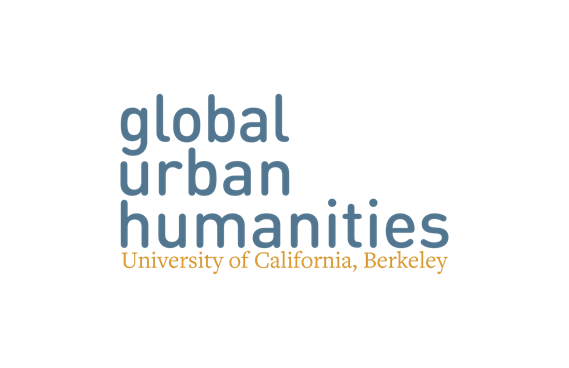 ELECTIVE PETITIONGraduate Certificate in Global Urban Humanities updated 4/2018All electives must be approved by petition prior to taking class.PARTICIPANT INFORMATIONName (Last, First, M.I.):					Student ID Number: 					Email: Home Department Degree Program:Current Year in Graduate Program (for PhD students, also note date of advancement to candidacy): Expected Graduation Date:			ELECTIVE COURSE REQUEST Course number (include section number):Course Title and semester to be taken:Course Instructor:*Attach COURSE SYLLABUS to justify substitution request.Briefly Explain the ways in which this course addresses cities and urban experience;the ways in which it will broaden your knowledge of interdisciplinary approaches to cities because it a) is outside your home discipline and/or b) uses hybrid or multi-disciplinary methods please explain the humanities and/or environmental design methods the course usesSignature: 			